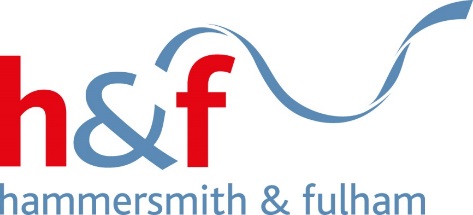 HEALTH & SAFETY RISK ASSESSMENTTEMPLATE FOR SCHOOLSAssessment Reference Number:	School/Department: 	Location:	Assessor/s:	Date of Assessment: 	Work activity/feature assessed:	Assessor/s Comments: 	Managers/Supervisors Comments: 	Assessor/s Signature: 	Managers/Supervisors Signature:	Review Date: 	Hazards IdentifiedPerson/s at RiskControls in PlaceRisk RatingAction RequiredBlank cellBlank cellBlank cellBlank cellBlank cellBlank cellBlank cellBlank cellBlank cellBlank cellBlank cellBlank cellBlank cellBlank cellBlank cellBlank cellBlank cellBlank cellBlank cellBlank cellBlank cellBlank cellBlank cellBlank cellBlank cellFurther Details of Action RequiredPerson ResponsibleAction DateBlank cellBlank cellBlank cellBlank cellBlank cellBlank cellBlank cellBlank cellBlank cellBlank cellBlank cellBlank cellBlank cellBlank cellBlank cell